Summary of Draft Rule Changes	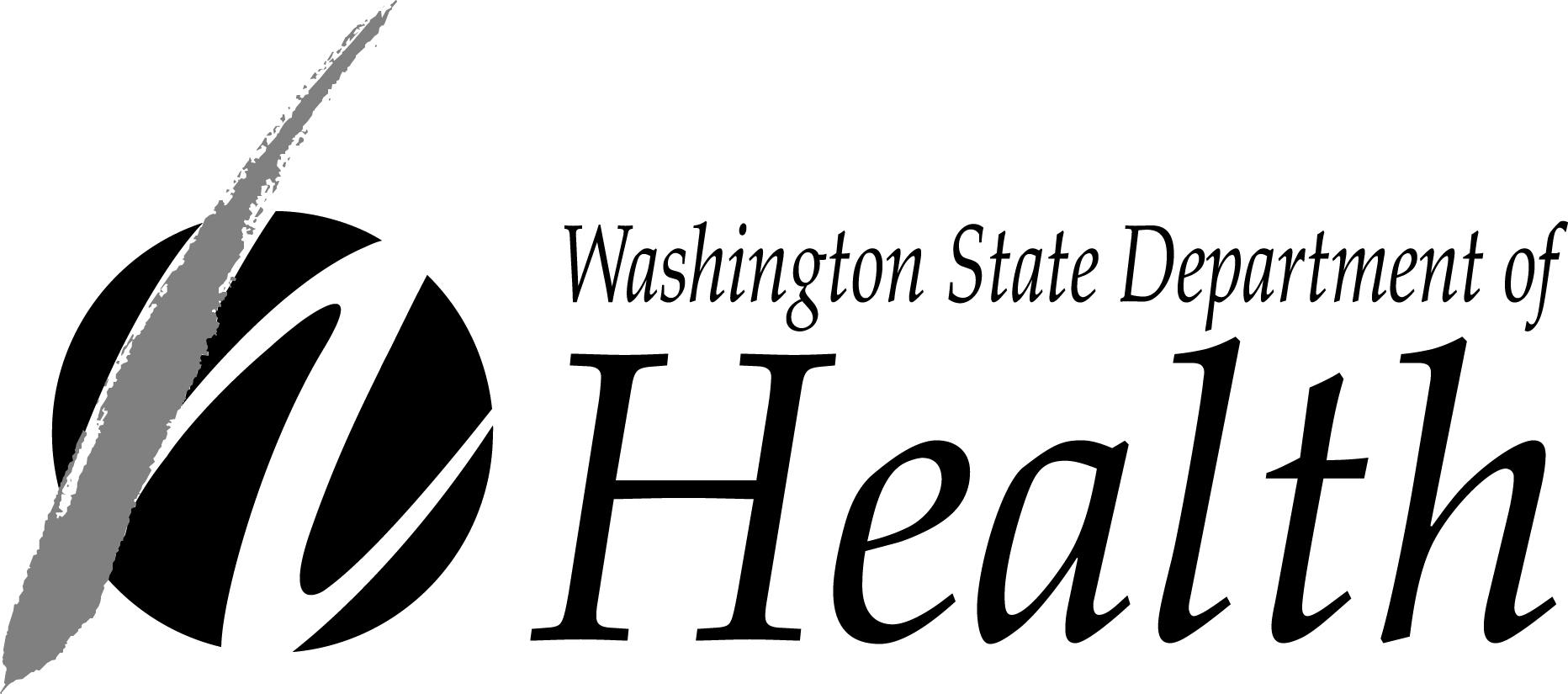 August 2019On-site Sewage SystemsChapter 246-272A WACHow to Use this Document This worksheet contains the highlights from the current draft rule based on the recommendations made by the Onsite Rule Revision Committee. If a section is not listed, there are no proposed changes or only minor changes. This worksheet can be used to capture notes, comments, and questions that will help you in writing comments during the Informal Comment Period of the rulemaking process. You may submit your comments on this form, in an email, or in the form you prefer. How to CommentSend comments to jeremy.simmons@doh.wa.gov, with “Onsite Rule Revision” in the subject line. All comments must be received by 5:00 p.m., Tuesday October 8, 2019.Please note: The comments received from the Informal Comment Period may result in changes to the draft.How to Find the Full Draft Rule and Other Supporting DocumentsSupporting documents can be found at the department’s Rule Revision Webpage:https://www.doh.wa.gov/CommunityandEnvironment/WastewaterManagement/RulesandRegulations/OnsiteRuleRevision.Commenter Information (Optional):Name:      Phone number:      Email:      Summary of Draft ChangesHow to Find More InformationOn-site sewage system rule revision process information is on the Department of Health website: https://www.doh.wa.gov/CommunityandEnvironment/WastewaterManagement/RulesandRegulations/OnsiteRuleRevision. You may also contact Jeremy Simmons, On-Site Sewage System Program, at 360-236-3346, or email Jeremy.simmons@doh.wa.gov.For people with disabilities, this document is available on request in other formats. To submit a request, please call 360-236-3330 (TDD/TTY call 711).WACSection NumberSection TitleDraft Changes-0010DefinitionsChanged several definitions for clarity and consistency throughout rule.Added new definitions to address issues with application of current rule verbiage.Added new definitions to address issues with application of draft rule verbiage.Section -0010 comments:      Section -0010 comments:      Section -0010 comments:      -0013Local RegulationCreated new section number. Local Regulation now has its own section, separated from Local Management Plans. No verbiage changes.Section -0013 comments:      Section -0013 comments:      Section -0013 comments:      -0015Local Management PlansAdded specific requirements for all Local Health Jurisdictions (LHJs) in the development of their Local Management Plans (LMPs).Added requirement for LHJs to revisit existing plans every five years.Added requirement for department to provide written guidance and to provide technical support to LHJs for development.Section -0015 comments:      Section -0015 comments:      Section -0015 comments:      -0025Connection to public sewer systemClarified where to measure 200’ from to determine if connection to sewer is required.Added new term, “Building Drain.”Section -0025 comments:      Section -0025 comments:      Section -0025 comments:      -0100Sewage TechnologiesChanged Recommended Standards & Guidance (RS&G) to Departmental Standards & Guidance (DS&G).  Added provision that department may remove, restrict, or suspend a product’s approval for failure to meet requirements of approval.Updated verbiage for clarity.Section -0100 comments:      Section -0100 comments:      Section -0100 comments:      -0110Proprietary treatment products – Certification and registrationAdded NSF/ANSI Standard 245: Residential Wastewater Treatment Systems - Nitrogen Reduction as a method to verify nitrogen reduction for proprietary nitrogen reducing products.Added NSF/ANSI Standard 385 Residential Wastewater Treatment Systems – Disinfection Mechanics as a method to verify bacterial reduction for proprietary supplemental bacterial reduction products.Updated references to testing protocols.Added requirement that product manufacturers follow departmental field performance standards.Updated Table I, Testing Requirements for Proprietary Treatment Products, references to testing protocols and for clarity.Updated Table II, Test Results Reporting Requirements for Proprietary Treatment Products, to separate disinfection levels from other treatment levels in order to allow for registration of supplemental (standalone) disinfection products, to allow bacterial reduction verification via testing for fecal coliform or E. coli, and for clarity.Updated Table III, Product Performance Requirements for Proprietary Treatment Products, to separate disinfection levels from other treatment levels in order to allow for registration of supplemental (standalone) disinfection products, to allow bacterial reduction verification via testing for fecal coliform or E. coli, to update requirements for nitrogen reduction verification, and for clarity.Updated verbiage for clarity.Section -0110 comments:      Section -0110 comments:      Section -0110 comments:      -0120Proprietary treatment product registration—Process and requirements.  Updated verbiage for clarity and to match the department’s current product registration practices.Updated references to testing protocols.Updated reference to fee WAC (WAC 246-272).Added requirement that product manufacturers verify field performance according to departmental standards and guidance documents. Added requirement that manufacturers report reasons for product failure to meet field performance requirements to the department.Added provision for department to require compliance plans for product manufacturers whose products have led to concerns of public health risks. Updated verbiage for clarity.Section -0120 comments:      Section -0120 comments:      Section -0120 comments:      -0125Transition from the list of approved systems and products to the registered list –Treatment products.  Removed section –obsoleteSection -0125 comments:      Section -0125 comments:      Section -0125 comments:      -0130Bacterial reduction.Updated verbiage to incorporate changes made to treatment standards (separating disinfection levels from other treatment levels and allowing for testing of bacterial reduction via testing for fecal coliform or E. coli).Removed obsolete verbiage referring to testing under previous versions of standards.Added NSF/ANSI Standard 385 Residential Wastewater Treatment Systems – Disinfection Mechanics as a method to verify bacterial reduction for supplemental bacterial reduction products.Updated verbiage for clarity.Section -0130 comments:      Section -0130 comments:      Section -0130 comments:      -0135Transition from the list of approved systems and products to the registered list –Bacterial reduction.  Removed section –obsoleteSection -0135 comments:      Section -0135 comments:      Section -0135 comments:      -0145Proprietary distribution product registration—Process and requirements.  Updated verbiage for clarity and to have distribution products’ and treatment products’ verbiage match, and to include the department’s current product registration practices.Updated reference to fee WAC (WAC 246-272).Added provision for compliance plans for product manufacturers whose products have led to concerns of public health risks. Updated verbiage for clarity.Section -0145 comments:      Section -0145 comments:      Section -0145 comments:      -0150Transition from the list of approved systems and products to the registered list -Distribution products.  Removed section –obsoleteSection -0150 comments:      Section -0150 comments:      Section -0150 comments:      -0170Product development permits.  Updated verbiage for clarity.Section -0170 comments:      Section -0170 comments:      Section -0170 comments:      -0175Transition from the experimental system program to application for product registration. Removed section –obsoleteSection -0175 comments:      Section -0175 comments:      Section -0175 comments:      -0200Permit requirements.Clarified when permits are and aren’t required through introduction and use of new term, “Minor Repair.”Incorporated provisions from WAC 332-130-145, Topographic elements on maps—Requirements (DNR rule) into site plan requirements. Updated verbiage for clarity.Section -0200 comments:      Section -0200 comments:      Section -0200 comments:      -0210Location.Made several updates to Table IV, Minimum Horizontal Separations for clarity and to address emergent issues.Updated verbiage for clarity.Section -0210 comments:      Section -0210 comments:      Section -0210 comments:      -0220Soil and site evaluation.  Added “Drainage Areas,” a new term, to the list of site features that must be reported on the site and soil report. Updated Table V, Soil Type Descriptions, for clarity. Updated verbiage for clarity.Section -0220 comments:      Section -0220 comments:      Section -0220 comments:      -0230Design requirements—General.  Updated Table VI, Treatment Component Performance Levels and Method of Distribution, to incorporate changes made to treatment standards (separating disinfection levels from other treatment levels).Updated verbiage for clarity.Section -0230 comments:      Section -0230 comments:      Section -0230 comments:      -0232Design requirements—Septic tank sizing.  Changed minimum septic tank size from 900 gallons to 1000 gallons.Section -0232 comments:      Section -0232 comments:      Section -0232 comments:      -0233Design requirements-Pump chamber sizing.Added new section.Defined requirements for pump chamber sizing.Defined “Pump Basin.”Section -0233 comments:      Section -0233 comments:      Section -0233 comments:      -0234Design requirements—Soil dispersal components.  Modified Table VIII, Hydraulic Loading Rates, to allow higher loading rates for effluent treated to a minimum of TL C and DL 3.Updated verbiage for clarity.Section -0234 comments:      Section -0234 comments:      Section -0234 comments:      -0238Design requirements—Facilitate operation, monitoring and maintenance.Updated verbiage for clarity.Section -0238 comments:      Section -0238 comments:      Section -0238 comments:      -0250InstallationUpdated verbiage for clarity.Section -0250 comments:      Section -0250 comments:      Section -0250 comments:      -0260InspectionAdded provisions from Substitute Senate Bill 5503 (2019) that: Require Local Health Officer (LHO) or a certified professional inspector to coordinate and obtain permission from owner before conducting an inspection; andProhibit LHO’s from requiring easements as a permit condition for inspection or maintenance for OSS that are on the same property that they serve. Defined minimum procedures for property transfer inspections and required routine OSS evaluations.Section -0260 comments:      Section -0260 comments:      Section -0260 comments:      -0270Operation, monitoring, and maintenance-Owner ResponsibilitiesAdded requirement for owner to get approval from Local Health Officer to begin use of an OSS.Added requirement for owner to obtain an inspection of OSS preceding property transfer.  Updated verbiage for clarity and consistency.Section -0270 comments:      Section -0270 comments:      Section -0270 comments:      -0278RemediationAdded new section.Added requirement for Local Health Officer to develop a remediation policy.Added minimum requirements for remediation.Added requirement for department to maintain a guidance document on remediation.Section -0278 comments:      Section -0278 comments:      Section -0278 comments:      -0280Repairs of malfunctions and failuresModified section headingAdded option of remediating OSS failure, if approved by Local Health Officer.Added provisions from Substitute Senate Bill 5503 (2019) that require: Priority be given to allowing a repair or replacement of an OSS consisting of only tank and drainfield.Allowing repairs using the least expensive alternative that meets standards.Added procedure for discovery of an unpermitted sewage discharge.Updated Table IX, Treatment Component Performance Levels for Repair of OSS Not Meeting Vertical and Horizontal Separations, to incorporate changes made to treatment standards (separating disinfection levels from other treatment levels) and to correct inconsistencies with -0230.  Updated verbiage for clarity and consistency. Section -0280 comments:      Section -0280 comments:      Section -0280 comments:      -0290ExpansionsUpdated verbiage for clarity.Section -0290 comments:      Section -0290 comments:      Section -0290 comments:      -0300AbandonmentClarified that tanks and other sewage containers can be removed or abandoned in place.Clarified process.Section -0300 comments:      Section -0300 comments:      Section -0300 comments:      -0320Developments, subdivisions, and minimum land area requirementsIncreased minimum land area requirements in Table X, Minimum Land Area Requirement For Each Single-Family Residence or Unit Volume of Sewage, by 500 – 1000 sq. ft., depending on soil type.Changed title of Table X.Added “Minimum Usable Land Area” requirement to Table X. This is a new requirement.Removed reference to Method I and Method II.Developed new methodology and new Table XI for developments that do not meet Table X’s requirement. Updated verbiage for clarity and consistency.Section -0320 comments:      Section -0320 comments:      Section -0320 comments:      -0340Certification of installers, pumpers, and maintenance service providers.  Updated verbiage for clarity and consistency with remainder of rule.Added requirement that Local Health Officer (LHO) establish approval procedures for maintenance service providers. Added allowance that LHO may allow reciprocity from other local health jurisdictions or third-party certification programs.Added authorization for LHO to establish certification process for owners to inspect their OSS (for clarity).Section -0340 comments:      Section -0340 comments:      Section -0340 comments:      -0400Technical advisory group.  Changed title of section.Added requirement that Technical Advisory Group (TAG) members are selected for three-year terms.Added professions to the list of potential TAG members.Updated verbiage for clarity and consistency with remainder of rule.Section -0400 comments:      Section -0400 comments:      Section -0400 comments:      -0410Policy advisory group.  Changed title of section.Added requirement that Policy Advisory Group (PAG) members are selected for three-year terms.Updated verbiage for clarity and consistency with remainder of rule.Section -0410 comments:      Section -0410 comments:      Section -0410 comments:      -0420Waiver of state regulations.Added requirement that department publish an annual report summarizing waivers issued over the previous year.Updated verbiage for clarity and consistency with remainder of rule.Section -0420 comments:      Section -0420 comments:      Section -0420 comments:      Comments not specific to a section listed above:      